2. B	 TÝDENNÍ PLÁN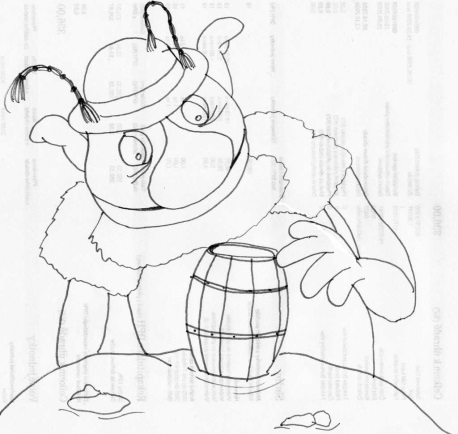 6. týden	(9. 10. – 13. 10. 2017)		JMÉNO: …………………………………………CO SE BUDEME UČIT?JAK SE MI DAŘÍ?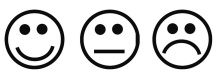 ČESKÝ JAZYKUčebnice str. 16 – 18 PísmoPS str. 11  Znám abecedu a umím podle ní řadit slova.Dokážu poskládat slova ve větě do správného pořadí.ČTENÍ, PSANÍČítanka str. 14 – 18Naučit báseň Podzim 
str. 17 do 16. 10.Písanka str. 11 - 12Dokáži odpovídat na otázky vztahující se k textu.Dokážu správně napsat písmena n, ň, N a slabiky a slova s nimi.MATEMATIKAMatematika str. 18 - 21Zvládám sčítání a odčítání do 27. Dokáži doplnit tabulku jízdy autobusu.Umím vyřešit výstaviště.PRVOUKAPrvouka str. 14 – 15Dopravní značkyTest - opakování (ústně připravit str. 15)Znám měsíce v roce a dokáži určit, co je pro některé charakteristické.Poznám některé dopravní značky a dovedu se řídit podle semaforu.Znám a poznám dopravní prostředky.